ФЕДЕРАЛЬНОЕ АГЕНТСТВО ЖЕЛЕЗНОДОРОЖНОГО ТРАНСПОРТА Федеральное государственное бюджетное образовательное учреждение высшего образования«Петербургский государственный университет путей сообщения Императора Александра I»(ФГБОУ ВО ПГУПС)Кафедра «Строительные конструкции»РАБОЧАЯ ПРОГРАММАдисциплины«Инженерные расчеты усиления строительных конструкций» (Б1.В.ДВ.2.1)для направления08.03.01 «Строительство»по профилю«Промышленное и гражданское строительство»Форма обучения – очная, очно-заочная, заочнаяСанкт-Петербург2018ЛИСТ СОГЛАСОВАНИЙ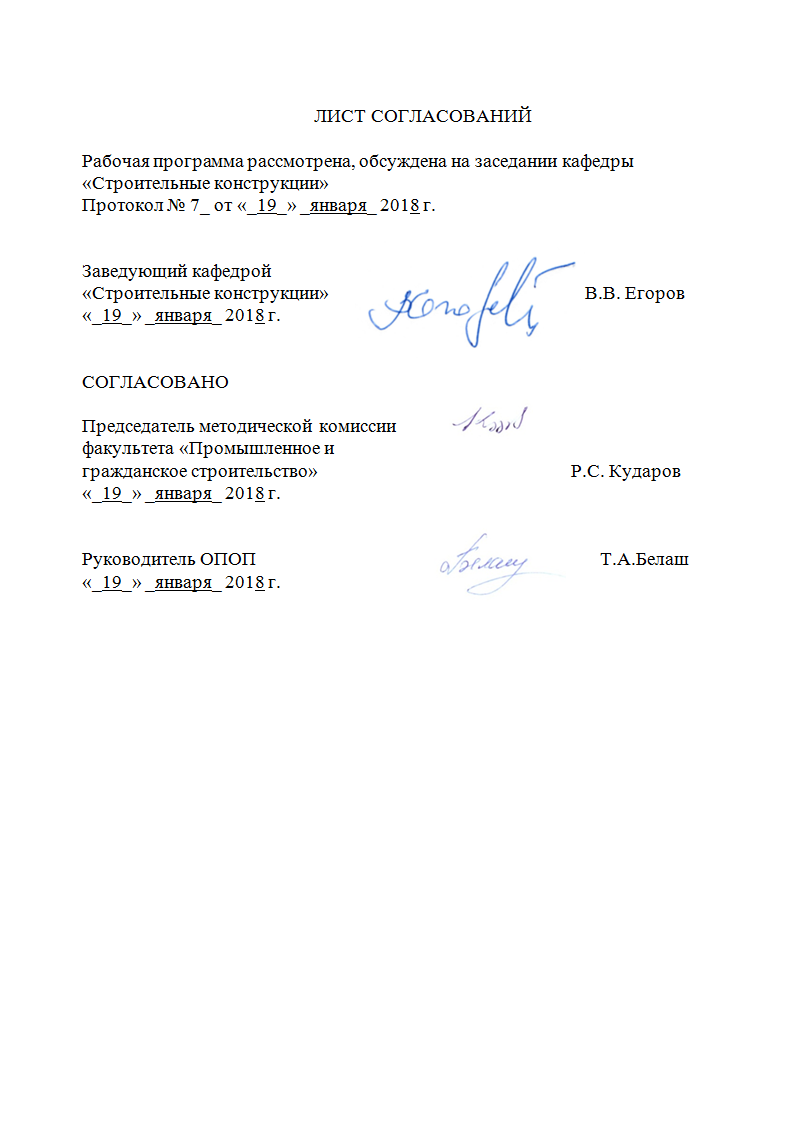 Рабочая программа рассмотрена, обсуждена на заседании кафедры«Строительные конструкции»Протокол № __ от «__» _________ 2018 г. 1. Цели и задачи дисциплиныРабочая программа составлена в соответствии с ФГОС ВО, утвержденным «11» августа 2016 г., приказ № 1002 по направлению 08.03.01 «Строительство», по дисциплине «Инженерные расчеты усиления строительных конструкций».Целью изучения дисциплины является получение обучающимися знаний в области эксплуатации, обслуживания, мониторинга, ремонта и реконструкции зданий и сооружений.Для достижения поставленной цели решаются следующие задачи:рассмотрение вопросов сбора и анализа исходных данных для усиления строительных конструкций эксплуатируемых зданий и сооружений;овладение методами расчета строительных конструкций эксплуатируемых зданий и сооружений с учетом дефектов и повреждений;приобретение навыков проектирования усиления конструктивных систем зданий и сооружений с учетом процессов физического износа;изучение новых технических решений по усилению несущих строительных конструкций зданий и сооружений;овладение методами компьютерного моделирования при расчете эксплуатируемых конструктивных систем зданий и сооружений.2. Перечень планируемых результатов обучения по дисциплине, соотнесенных с планируемыми результатами освоения основной профессиональной образовательной программыПланируемыми результатами обучения по дисциплине являются: приобретение знаний, умений, навыков. В результате освоения дисциплины обучающийся должен:ЗНАТЬ:-  нормативную базу в области инженерного проектирования усиления зданий и сооружений;- принципы разработки проектной и рабочей технической документации при ремонте;-  признаки аварийности зданий и сооружений;- способы усиления конструктивных элементов зданий.УМЕТЬ:- определить несущую способность конструктивных элементов эксплуатируемых зданий и сооружений;- применять рациональные схемы усиления строительных конструкций зданий и сооружений;- оценить эксплуатационную пригодность строительных конструкций, в том числе и в связи с ремонтом или реконструкцией зданий и сооружений.ВЛАДЕТЬ:-  терминологией по дисциплине;- методами проектирования усиления строительных конструкций зданий и сооружений.Приобретенные знания, умения, навыки, характеризующие формирование компетенций, осваиваемые в данной дисциплине, позволяют решать профессиональные задачи, приведенные в соответствующем перечне по видам профессиональной деятельности в п. 2.4 общей характеристики основной профессиональной образовательной программы (ОПОП).Изучение дисциплины направлено на формирование следующих профессиональных компетенций (ПК), соответствующих виду профессиональной деятельности, на который ориентирована программа бакалавриата:Экспериментально-исследовательская деятельность:знание научно-технической информации, отечественного и зарубежного опыта по профилю деятельности (ПК-13);способность составлять отчеты по выполненным работам, участвовать во внедрении результатов исследований и практических разработок (ПК-15). Область профессиональной деятельности обучающихся, освоивших данную дисциплину, приведена в п. 2.1 общей характеристики ОПОП.Объекты профессиональной деятельности обучающихся, освоивших данную дисциплину, приведены в п. 2.2 общей характеристики ОПОП.3. Место дисциплины в структуре основной профессиональной образовательной программыДисциплина «Инженерные расчеты усиления строительных конструкций» (Б1.В.ДВ.2.1) относится к вариативной части и является дисциплиной по выбору обучающегося.4. Объем дисциплины и виды учебной работыДля очной формы обучения:Примечания: «Форма контроля знаний» – зачет (З) Для очно-заочной формы обучения:Примечания: «Форма контроля знаний» – зачет (З) Для заочной формы обучения:Примечания: «Форма контроля знаний» – зачет (З).5. Содержание и структура дисциплины5.1 Содержание дисциплины5.2 Разделы дисциплины и виды занятийДля очной формы обучения: Для очно-заочной формы обучения:Для заочной формы обучения:6. Перечень учебно-методического обеспечения для самостоятельной работы обучающихся по дисциплине7. Фонд оценочных средств для проведения текущего контроля успеваемости и промежуточной аттестации обучающихся по дисциплинеФонд оценочных средств по дисциплине является неотъемлемой частью рабочей программы и представлен отдельным документом, рассмотренным на заседании кафедры и утвержденным заведующим кафедрой.8. Перечень основной и дополнительной учебной литературы, нормативно-правовой документации и других изданий, необходимых для освоения дисциплины8.1 Перечень основной учебной литературы, необходимой для освоения дисциплины1. Усиление элементов стального каркаса реконструируемого промышленного здания [Текст]: учеб. пособие / В. В. Егоров, В. В. Веселов, Ю. А. Бабенко. - СПб.: ПГУПС, 2010. - 74 с. : ил., табл. –8.2 Перечень дополнительной учебной литературы, необходимой для освоения дисциплиныЕгоров, Владимир Викторович. Реконструкция и капитальный ремонт зданий и сооружений [Текст]: учебное пособие / В. В. Егоров, В. В. Веселов; , ФБГОУ ВПО ПГУПС, 2015. - 46 с.: ил. -Металлические конструкции [Текст]: учеб. для строит. вузов: В 3 т. / В.В. Горев, Б. Ю. Уваров, В. В. Филиппов; ред. В. В. Горев.Т.2: Конструкции зданий. - М.: Высшая школа, 1999. - 528 с.: ил. –Реконструкция зданий и сооружений [Текст]: Учебное пособие для строит. спец. вузов / А. Л. Шагин, Ю. В. Бондаренко, Д. Ф. Гончаренко, и др.; ред. А. Л. Шагин. - М.: Высш. шк., 1991. - 352 с. –Реконструкция зданий исооружений: [Текст]: Учебное пособие для строит. спецю вузов / А. Л. Шагин, Ю. В. Бондаренко, Д. Ф. Гончаренко, и др.; ред. А. Л. Шагин. - М.: Высш. шк., 1991. - 352 с.8.3 Перечень нормативно-правовой документации, необходимой для освоения дисциплиныСП 13-102-2003. Правила обследования несущих конструкций зданий и сооружений. [Электронный ресурс]:http://docs.cntd.ru/document/1200034118.СП 16.13330.2011. Стальные конструкции. Актуализированная редакция СНиП II-23-81. [Электронный ресурс]: http://docs.cntd.ru/document/1200084089.СП 63.13330.2012 Бетонные и железобетонные конструкции. Актуализированная редакция СНиП 52-01-2003. [Электронный ресурс]: http://docs.cntd.ru/document/1200095246.СП 15.13330.2012. Каменные конструкции. Актуализированная редакция СНиП II-22-81*. Каменные конструкции. [Электронный ресурс]: http://docs.cntd.ru/document/1200092703.СП 28.13330.2012. Защита строительных конструкций от коррозии. Актуализированная редакция СНиП 2.03.11 – 85. [Электронный  ресурс].  URL: http://docs.cntd.ru/document/1200092602.СП 164.1325800.2014. Усиление железобетонных конструкций композитными материалами. [Электронный  ресурс].  URL: http://docs.cntd.ru/document/1200113273.8.4 Другие издания, необходимые для освоения дисциплиныПри освоении данной дисциплины другие издания не используется.9. Перечень ресурсов информационно-телекоммуникационной сети «Интернет», необходимых для освоения дисциплиныЛичный кабинет обучающегося и электронная информационно-образовательная среда. [Электронный ресурс]. – Режим доступа: http://sdo.pgups.ru/  (для доступа к полнотекстовым документам требуется авторизация).Электронный фонд www.bibliofond.ru/view.aspx?id=531172.Электронно-библиотечная система ЛАНЬ [Электронный ресурс]. Режим доступа:  https://e.lanbook.com — Загл. с экрана.10. Методические указания для обучающихся по освоению дисциплиныПорядок изучения дисциплины следующий:Освоение разделов дисциплины производится в порядке, приведенном в разделе 5 «Содержание и структура дисциплины». Обучающийся должен освоить все разделы дисциплины с помощью учебно-методического обеспечения, приведенного в разделах 6, 8 и 9 рабочей программы. Для формирования компетенций обучающийся должен представить типовые контрольные задания или иные материалы, необходимые для оценки знаний, умений, навыков, предусмотренные текущим контролем (см. фонд оценочных средств по дисциплине).По итогам текущего контроля по дисциплине, обучающийся должен пройти промежуточную аттестацию (см. фонд оценочных средств по дисциплине).11. Перечень информационных технологий, используемых при осуществлении образовательного процесса по дисциплине, включая перечень программного обеспечения и информационных справочных системПеречень информационных технологий, используемых при осуществлении образовательного процесса по дисциплине:Интернет-сервисы и электронные ресурсы (поисковые системы, электронная почта, онлайн-энциклопедии и справочники, электронные учебные и учебно-методические материалы).электронная информационно-образовательная среда Петербургского государственного университета путей сообщения Императора Александра I [Электронный ресурс]. Режим доступа: http://sdo.pgups.ru.Дисциплина обеспечена необходимым комплектом лицензионного программного обеспечения, установленного на технических средствах, размещенных в специальных помещениях и помещениях для самостоятельной работы: операционная система Windows, MS Office. 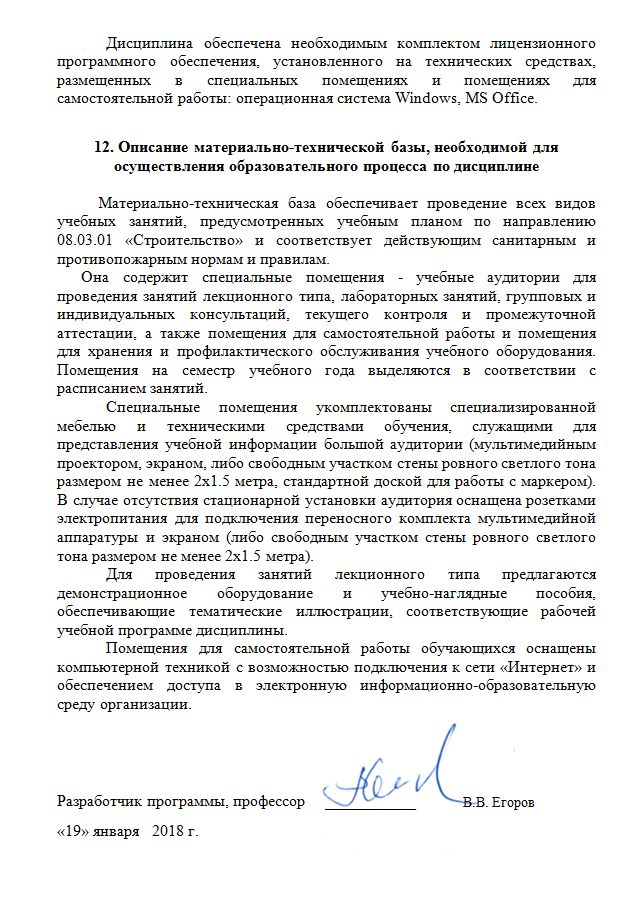 12. Описание материально-технической базы, необходимой для осуществления образовательного процесса по дисциплине	Материально-техническая база обеспечивает проведение всех видов учебных занятий, предусмотренных учебным планом по направлению 08.03.01 «Строительство» и соответствует действующим санитарным и противопожарным нормам и правилам.Она содержит специальные помещения - учебные аудитории для проведения занятий лекционного типа, лабораторных занятий, групповых и индивидуальных консультаций, текущего контроля и промежуточной аттестации, а также помещения для самостоятельной работы и помещения для хранения и профилактического обслуживания учебного оборудования. Помещения на семестр учебного года выделяются в соответствии с расписанием занятий.Специальные помещения укомплектованы специализированной мебелью и техническими средствами обучения, служащими для представления учебной информации большой аудитории (мультимедийным проектором, экраном, либо свободным участком стены ровного светлого тона размером не менее 2х1.5 метра, стандартной доской для работы с маркером). В случае отсутствия стационарной установки аудитория оснащена розетками электропитания для подключения переносного комплекта мультимедийной аппаратуры и экраном (либо свободным участком стены ровного светлого тона размером не менее 2х1.5 метра).Для проведения занятий лекционного типа предлагаются демонстрационное оборудование и учебно-наглядные пособия, обеспечивающие тематические иллюстрации, соответствующие рабочей учебной программе дисциплины.Помещения для самостоятельной работы обучающихся оснащены компьютерной техникой с возможностью подключения к сети «Интернет» и обеспечением доступа в электронную информационно-образовательную среду организации.Заведующий кафедрой«Строительные конструкции»В.В. Егоров«__» _______ 2018 г.___________СОГЛАСОВАНОПредседатель методической комиссии факультета «Промышленное и гражданское строительство»____________Р.С. Кударов«__»________ 2018 г.Руководитель ОПОПТ.А. Белаш«__» ________ 2018 г.__________Вид учебной работыВсего     часовСеместрыСеместрыВид учебной работыВсего     часов77Контактная работа (по всем видам учебных занятий)3232 лекции (Л)  практические занятия (ПЗ)  лабораторные работы (ЛР)16161616Самостоятельная работа (СРС)3131Контроль 99Форма контроля знаний З ЗОбщая трудоемкость час./з.е.72/272/2Вид учебной работыВсего     часовСеместрыСеместрыВид учебной работыВсего     часов10(А)10(А)Контактная работа (по всем видам учебных занятий)2424лекции (Л) практические занятия (ПЗ) лабораторные работы (ЛР)816816Самостоятельная работа (СРС)3939Контроль 99Форма контроля знанийЗачет (З)Зачет (З)Общая трудоемкость час./з.е.72/272/2Вид учебной работыВсего     часовКурс Курс Вид учебной работыВсего     часов55Контактная работа (по всем видам учебных занятий)88лекции (Л) практические занятия (ПЗ) лабораторные работы (ЛР)4444Самостоятельная работа (СРС)6060Контроль 44Форма контроля знанийЗачет (З)Зачет (З)Общая трудоемкость час./з.е.72/272/2№ п/пНаименование раздела дисциплиныСодержание раздела1Общие сведения об усилении зданий и сооружений.Термины и определения. Нормативная документация. Износ физический и моральный. Методы устранения износа. Капитальный ремонт и реконструкция: периодичность, методы, организация.2Методы инженерных расчетов усиления фундаментов.Выявление необходимости усиления железобетонных и каменных фундаментов: признаки недопустимого и аварийного состояния, поверочный расчет несущей способности. Способы усиления грунтового основания и тела ленточных, столбчатых, плитных и свайных фундаментов. 3Методы инженерных расчетов усиления стен.Выявление необходимости усиления кирпичных и железобетонных стен: признаки недопустимого и аварийного состояния, поверочный расчет несущей способности. Способы усиления стен: разгрузочные балки, горизонтальные и вертикальные пояса, рубашки и обоймы. 4Методы инженерных расчетов усиления перекрытий.Выявление необходимости усиления железобетонных и металлических балок и плит перекрытий: признаки недопустимого и аварийного состояния, поверочный расчет несущей способности и изгибной жесткости. Способы усиления балок и плит перекрытий изменением расчетной и конструктивной схем, увеличением поперечного сечения. 5Методы инженерных расчетов усиления колонн.Выявление необходимости усиления железобетонных и металлических колонн: признаки недопустимого и аварийного состояния, поверочный расчет несущей способности и изгибной жесткости. Способы усиления колонн изменением расчетной и конструктивной схем, увеличением поперечного сечения. 6Методы инженерных расчетов усиления покрытий.Выявление необходимости усиления железобетонных и металлических стропильных ферм: признаки недопустимого и аварийного состояния, поверочный расчет несущей способности и изгибной жесткости. Способы усиления стропильных ферм изменением расчетной и конструктивной схем, увеличением поперечного сечения.№ п/пНаименование раздела дисциплиныЛПЗЛРСРС1Общие сведения об усилении зданий и сооружений.2--52Методы инженерных расчетов усиления фундаментов.2--53Методы инженерных расчетов усиления стен.4--54Методы инженерных расчетов усиления перекрытий.4-1065Методы инженерных расчетов усиления колонн.2-656Методы инженерных расчетов усиления покрытий.2--5ИтогоИтого16-1631№ п/пНаименование раздела дисциплиныЛПЗЛРСРС1Общие сведения об усилении зданий и сооружений.1--52Методы инженерных расчетов усиления фундаментов.1--63Методы инженерных расчетов усиления стен.1--74Методы инженерных расчетов усиления перекрытий.2-1075Методы инженерных расчетов усиления колонн.2-676Методы инженерных расчетов усиления покрытий.1--7ИтогоИтого8-1639№ п/пНаименование раздела дисциплиныЛПЗЛРСРС1Общие сведения об усилении зданий и сооружений.---102Методы инженерных расчетов усиления фундаментов.---103Методы инженерных расчетов усиления стен.---104Методы инженерных расчетов усиления перекрытий.2-2105Методы инженерных расчетов усиления колонн.2-2106Методы инженерных расчетов усиления покрытий.---10ИтогоИтого4-460№п/пНаименование разделаПеречень учебно-методического обеспечения1Общие сведения об усилении зданий и сооружений.1. Усиление элементов стального каркаса реконструируемого промышленного здания [Текст]: учеб. пособие / В. В. Егоров, В. В. Веселов, Ю. А. Бабенко. - СПб.: ПГУПС, 2010. - 74 с. : ил., табл. –Егоров, Владимир Викторович. Реконструкция и капитальный ремонт зданий и сооружений [Текст]: учебное пособие / В. В. Егоров, В. В. Веселов; , ФБГОУ ВПО ПГУПС, 2015. - 46 с.: ил. -Металлические конструкции [Текст]: учеб. для строит. вузов: В 3 т. / В.В. Горев, Б. Ю. Уваров, В. В. Филиппов; ред. В. В. Горев.Т.2: Конструкции зданий. - М.: Высшая школа, 1999. - 528 с.: ил. –Реконструкция зданий и сооружений [Текст]: Учебное пособие для строит. спец. вузов / А. Л. Шагин, Ю. В. Бондаренко, Д. Ф. Гончаренко, и др.; ред. А. Л. Шагин. - М.: Высш. шк., 1991. - 352 с. –Реконструкция зданий исооружений: [Текст]: Учебное пособие для строит. спецю вузов / А. Л. Шагин, Ю. В. Бондаренко, Д. Ф. Гончаренко, и др.; ред. А. Л. Шагин. - М.: Высш. шк., 1991. - 352 с.2Методы инженерных расчетов усиления фундаментов.1. Усиление элементов стального каркаса реконструируемого промышленного здания [Текст]: учеб. пособие / В. В. Егоров, В. В. Веселов, Ю. А. Бабенко. - СПб.: ПГУПС, 2010. - 74 с. : ил., табл. –Егоров, Владимир Викторович. Реконструкция и капитальный ремонт зданий и сооружений [Текст]: учебное пособие / В. В. Егоров, В. В. Веселов; , ФБГОУ ВПО ПГУПС, 2015. - 46 с.: ил. -Металлические конструкции [Текст]: учеб. для строит. вузов: В 3 т. / В.В. Горев, Б. Ю. Уваров, В. В. Филиппов; ред. В. В. Горев.Т.2: Конструкции зданий. - М.: Высшая школа, 1999. - 528 с.: ил. –Реконструкция зданий и сооружений [Текст]: Учебное пособие для строит. спец. вузов / А. Л. Шагин, Ю. В. Бондаренко, Д. Ф. Гончаренко, и др.; ред. А. Л. Шагин. - М.: Высш. шк., 1991. - 352 с. –Реконструкция зданий исооружений: [Текст]: Учебное пособие для строит. спецю вузов / А. Л. Шагин, Ю. В. Бондаренко, Д. Ф. Гончаренко, и др.; ред. А. Л. Шагин. - М.: Высш. шк., 1991. - 352 с.3Методы инженерных расчетов усиления стен.1. Усиление элементов стального каркаса реконструируемого промышленного здания [Текст]: учеб. пособие / В. В. Егоров, В. В. Веселов, Ю. А. Бабенко. - СПб.: ПГУПС, 2010. - 74 с. : ил., табл. –Егоров, Владимир Викторович. Реконструкция и капитальный ремонт зданий и сооружений [Текст]: учебное пособие / В. В. Егоров, В. В. Веселов; , ФБГОУ ВПО ПГУПС, 2015. - 46 с.: ил. -Металлические конструкции [Текст]: учеб. для строит. вузов: В 3 т. / В.В. Горев, Б. Ю. Уваров, В. В. Филиппов; ред. В. В. Горев.Т.2: Конструкции зданий. - М.: Высшая школа, 1999. - 528 с.: ил. –Реконструкция зданий и сооружений [Текст]: Учебное пособие для строит. спец. вузов / А. Л. Шагин, Ю. В. Бондаренко, Д. Ф. Гончаренко, и др.; ред. А. Л. Шагин. - М.: Высш. шк., 1991. - 352 с. –Реконструкция зданий исооружений: [Текст]: Учебное пособие для строит. спецю вузов / А. Л. Шагин, Ю. В. Бондаренко, Д. Ф. Гончаренко, и др.; ред. А. Л. Шагин. - М.: Высш. шк., 1991. - 352 с.4Методы инженерных расчетов усиления перекрытий.1. Усиление элементов стального каркаса реконструируемого промышленного здания [Текст]: учеб. пособие / В. В. Егоров, В. В. Веселов, Ю. А. Бабенко. - СПб.: ПГУПС, 2010. - 74 с. : ил., табл. –Егоров, Владимир Викторович. Реконструкция и капитальный ремонт зданий и сооружений [Текст]: учебное пособие / В. В. Егоров, В. В. Веселов; , ФБГОУ ВПО ПГУПС, 2015. - 46 с.: ил. -Металлические конструкции [Текст]: учеб. для строит. вузов: В 3 т. / В.В. Горев, Б. Ю. Уваров, В. В. Филиппов; ред. В. В. Горев.Т.2: Конструкции зданий. - М.: Высшая школа, 1999. - 528 с.: ил. –Реконструкция зданий и сооружений [Текст]: Учебное пособие для строит. спец. вузов / А. Л. Шагин, Ю. В. Бондаренко, Д. Ф. Гончаренко, и др.; ред. А. Л. Шагин. - М.: Высш. шк., 1991. - 352 с. –Реконструкция зданий исооружений: [Текст]: Учебное пособие для строит. спецю вузов / А. Л. Шагин, Ю. В. Бондаренко, Д. Ф. Гончаренко, и др.; ред. А. Л. Шагин. - М.: Высш. шк., 1991. - 352 с.5Методы инженерных расчетов усиления колонн.1. Усиление элементов стального каркаса реконструируемого промышленного здания [Текст]: учеб. пособие / В. В. Егоров, В. В. Веселов, Ю. А. Бабенко. - СПб.: ПГУПС, 2010. - 74 с. : ил., табл. –Егоров, Владимир Викторович. Реконструкция и капитальный ремонт зданий и сооружений [Текст]: учебное пособие / В. В. Егоров, В. В. Веселов; , ФБГОУ ВПО ПГУПС, 2015. - 46 с.: ил. -Металлические конструкции [Текст]: учеб. для строит. вузов: В 3 т. / В.В. Горев, Б. Ю. Уваров, В. В. Филиппов; ред. В. В. Горев.Т.2: Конструкции зданий. - М.: Высшая школа, 1999. - 528 с.: ил. –Реконструкция зданий и сооружений [Текст]: Учебное пособие для строит. спец. вузов / А. Л. Шагин, Ю. В. Бондаренко, Д. Ф. Гончаренко, и др.; ред. А. Л. Шагин. - М.: Высш. шк., 1991. - 352 с. –Реконструкция зданий исооружений: [Текст]: Учебное пособие для строит. спецю вузов / А. Л. Шагин, Ю. В. Бондаренко, Д. Ф. Гончаренко, и др.; ред. А. Л. Шагин. - М.: Высш. шк., 1991. - 352 с.6Методы инженерных расчетов усиления покрытий.1. Усиление элементов стального каркаса реконструируемого промышленного здания [Текст]: учеб. пособие / В. В. Егоров, В. В. Веселов, Ю. А. Бабенко. - СПб.: ПГУПС, 2010. - 74 с. : ил., табл. –Егоров, Владимир Викторович. Реконструкция и капитальный ремонт зданий и сооружений [Текст]: учебное пособие / В. В. Егоров, В. В. Веселов; , ФБГОУ ВПО ПГУПС, 2015. - 46 с.: ил. -Металлические конструкции [Текст]: учеб. для строит. вузов: В 3 т. / В.В. Горев, Б. Ю. Уваров, В. В. Филиппов; ред. В. В. Горев.Т.2: Конструкции зданий. - М.: Высшая школа, 1999. - 528 с.: ил. –Реконструкция зданий и сооружений [Текст]: Учебное пособие для строит. спец. вузов / А. Л. Шагин, Ю. В. Бондаренко, Д. Ф. Гончаренко, и др.; ред. А. Л. Шагин. - М.: Высш. шк., 1991. - 352 с. –Реконструкция зданий исооружений: [Текст]: Учебное пособие для строит. спецю вузов / А. Л. Шагин, Ю. В. Бондаренко, Д. Ф. Гончаренко, и др.; ред. А. Л. Шагин. - М.: Высш. шк., 1991. - 352 с.Разработчик программы, профессор_____________В.В. Егоров«19» января   2018 г.